Choose Psychiatry in ScotlandLocal Careers and Networking BursaryThe Royal College of Psychiatrists in Scotland is pleased to offer a limited number of bursaries for Consultant Psychiatrists and Higher Trainees who are engaged with Medical Students and Foundation Doctors who are on their psychiatry placements in Scotland.We want you to encourage your Medical Student and Foundation Doctor attachments to Choose Psychiatry! We have a limited number of bursaries of up to £100 available for you to use to arrange activities to promote psychiatry. This could include:a networking afternoon with tea and coffee.a career stall.promotional material to hand out to students/FYs on placements.a research project.attendance at a conference for yourself and psychiatry placements.  You can find suggestions for activities on our website:https://www.rcpsych.ac.uk/discoverpsychiatry/acareerinpsychiatry/helpuspromotepsychiatry/ideastoinspireyou.aspx Orhttps://www.rcpsych.ac.uk/discoverpsychiatry/acareerinpsychiatry/helpuspromotepsychiatry/howcanihelp.aspxRegulations & EligibilityThe bursaries are open to Consultant Psychiatrists or Higher Trainees who are members of the RCPsych. The bursaries are intended to cover activities relating to promotion of psychiatry amongst Medical Students and Foundation Doctors on placements in Health Boards/Health and Social Care Partnerships in Scotland.  The applicant should submit the following:Up to 250 words explaining your proposed activity and how it will encourage Medical Students/Foundation Doctors to Choose Psychiatry.  Please note only applications from eligible candidates will be considered.Selection criteriaThe assessment panel consists of two of the following individuals: The RCPsych in Scotland Chair;The RCPsych in Scotland Meetings Secretary / Finance Officer; orThe Choose Psychiatry in Scotland Committee Chair.The awarding panel considers the following: Statement outlining your proposed activity. Whether or not you have met the eligibility criteria.  Terms and conditions Panel decisions are final. Bursaries will be given on a first-come, first-served basis until allocated funds are exhausted. Bursaries will be used solely by the successful applicant and not be shared. Bursaries will be given in the form of reimbursement following purchases by the successful applicant and the filling in of an expense claim form. If none of the applicants is of sufficient merit, the bursary will not be awarded. The bursary may not be received on more than one occasion by the same applicant within a 6-month period.The successful applicant will be required to run a brief survey before and after the activity to gauge attendees’ attitudes to psychiatry and likelihood to apply to psychiatry. The successful applicant will be required to complete a brief survey on their experience within a year of receiving the bursary and the information gathered by this survey may be used across RCPsych promotional materials including, but not exhaustively, the Student Associate newsletter, FuturePsych, blogs/articles on the College’s website and social media.How to Apply Applications should be submitted to susan.richardson@rcpsych.ac.uk. Personal Details Please tell us in no more than 250 words about the activity you are proposing to use the funds for and how it will encourage medical students and foundation doctors to Choose Psychiatry in Scotland. Data Protection StatementThe College’s Privacy Statement can be viewed at http://www.rcpsych.ac.uk/smallprint/dataprotection.aspx  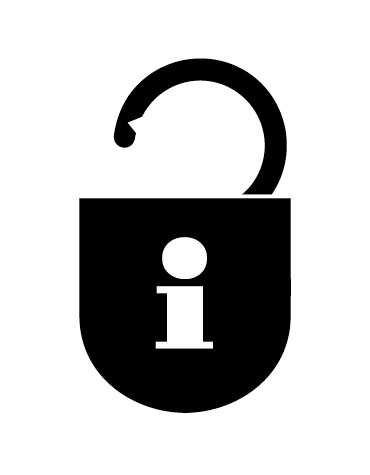 First name(s):Surname:Title (Ms, Mr, etc.):Address:Email address:Postcode:Telephone Number: